BASF SE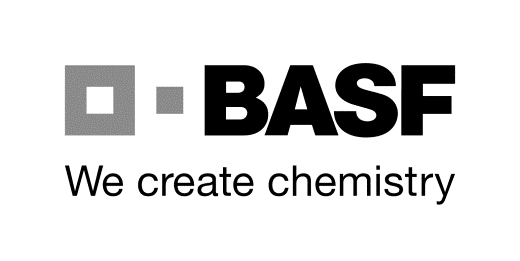 ESM/WWW – Gate 15Phone +49 621 60-71454Email: drive-ausweisstelle-tor15@basf.com67056 Ludwigshafen, GermanyOpening hours: Monday - Friday 7:30 a.m.– 3:30 p.mApplication for: 	 DRIVE ID (Miffo 26)        Extension of a DRIVE IDInformation from the BASF contact at the Ludwigshafen site:Information on the ID owner and participating companies:Note/declaration of ID holder when picking up the ID and notes on data storage and video surveillance on Page 2BASF SEESM/WWW – Gate 15Phone +49 621 60-71454Email: drive-ausweisstelle-tor15@basf.com67056 Ludwigshafen, GermanyOpening hours: Monday - Friday 7:30 a.m.– 3:30 p.mNotes on application submission:To ensure that your application is processed quickly and without any problems, please consider the following aspects:The current valid application forms are available on the internet at the following address (outdated applications are no longer valid): lhttps://www.basf.com/de/de/company/about-us/sites/ludwigshafen/working-at-the-site/contactors-renters-partners.htm 
These applications must be filled out entirely on a PC (not by hand)
then printed and subsequently stamped and signed by the external supervisor! 
The completed printout must then be submitted to the ID office.Only the commissioned forwarding company is authorized to submit the application (subcontracted forwarding companies may not submit applications)!The ID can be picked up in person by the ID holder 3 days after receipt of the proper and completed documents (no notification). The ID holder shall present an original version of a personal identity card/passport, ADR certification and driver’s license. A safety test must be completed when picking up the ID card.
Information on the safety test is available on the BASF homepage: 
https://www.basf.com/de/de/company/about-us/sites/ludwigshafen/working-at-the-site/contactors-renters-partners.htmlApplications are filed for 4 weeks. Once this period has expired, all data records will be deleted and cannot be reactivated.Any changes to the form result in the application becoming invalid!ESM/WWW shall be notified in writing when the commissioned work is completed.The ID card must be returned to us when the work is completed!Company code (BASF SE or BASF IT S. etc)Code designationBuildingPhone G-FSO/EEY001+49 621 60-92540Last name, first nameSignature of BASF contact andDuration of the task/project (to be filled in by contact)Duration of the task/project (to be filled in by contact)Christoph RespondekAs agreed, currently valid without signature3 years3 yearsLast nameLast nameLast nameFirst nameFirst nameFirst nameBirth nameBirth nameID numberDate of birth MM.DD.YYYYNationalityNationalitySalutation Mr./Ms./Mrs.Salutation Mr./Ms./Mrs.Salutation Mr./Ms./Mrs.Personal title (Dr./Prof.)Personal title (Dr./Prof.)Forwarding companyForwarding companyForwarding companyForwarding companyForwarding companySubcontracted forwarding companySubcontracted forwarding companySubcontracted forwarding companyKey number contractorStreet or PO BoxStreet or PO BoxStreet or PO BoxStreet or PO BoxStreet or PO BoxStreet or PO BoxStreet or PO BoxStreet or PO BoxKey number subcontractorPostal code and cityPostal code and cityPostal code and cityPostal code and cityPostal code and cityPostal code and cityPostal code and cityPostal code and cityDriver’s license issued for / valid until MM.DD.YYYY
Driver’s license issued for / valid until MM.DD.YYYY
Driver’s license issued for / valid until MM.DD.YYYY
Driver’s license issued for / valid until MM.DD.YYYY
ADR driver’s license (Carriage of Dangerous Goods by Road)ADR driver’s license (Carriage of Dangerous Goods by Road)ADR driver’s license (Carriage of Dangerous Goods by Road)ADR driver’s license (Carriage of Dangerous Goods by Road)ADR driver’s license (Carriage of Dangerous Goods by Road)CE     valid until      Driver’s cell phone number      CE     valid until      Driver’s cell phone number      CE     valid until      Driver’s cell phone number      CE     valid until      Driver’s cell phone number      ADR driver’s license no.       Valid until      ISOPA license no.      Valid until      ADR driver’s license no.       Valid until      ISOPA license no.      Valid until      ADR driver’s license no.       Valid until      ISOPA license no.      Valid until      ADR driver’s license no.       Valid until      ISOPA license no.      Valid until      ADR driver’s license no.       Valid until      ISOPA license no.      Valid until      Name / phone no. of external contact / supervisor of forwarding companyName / phone no. of external contact / supervisor of forwarding companyName / phone no. of external contact / supervisor of forwarding companyName / phone no. of external contact / supervisor of forwarding companyName / phone no. of external contact / supervisor of forwarding companyName / phone no. of external contact / supervisor of forwarding companyName / phone no. of external contact / supervisor of forwarding companyMr./Ms./Mrs.      , 
Phone      Email:     Mr./Ms./Mrs.      , 
Phone      Email:     Mr./Ms./Mrs.      , 
Phone      Email:     Mr./Ms./Mrs.      , 
Phone      Email:     Mr./Ms./Mrs.      , 
Phone      Email:     Mr./Ms./Mrs.      , 
Phone      Email:     Mr./Ms./Mrs.      , 
Phone      Email:     Specialist ESM/WWWSpecialist ESM/WWWApplication received onApplication received onEnd of limitationEnd of limitationEnd of limitationForwarding company stamp of the BASF contracting partner / Date / Signature of supervisor / 


Repeat (printed letters )Forwarding company stamp of the BASF contracting partner / Date / Signature of supervisor / 


Repeat (printed letters )